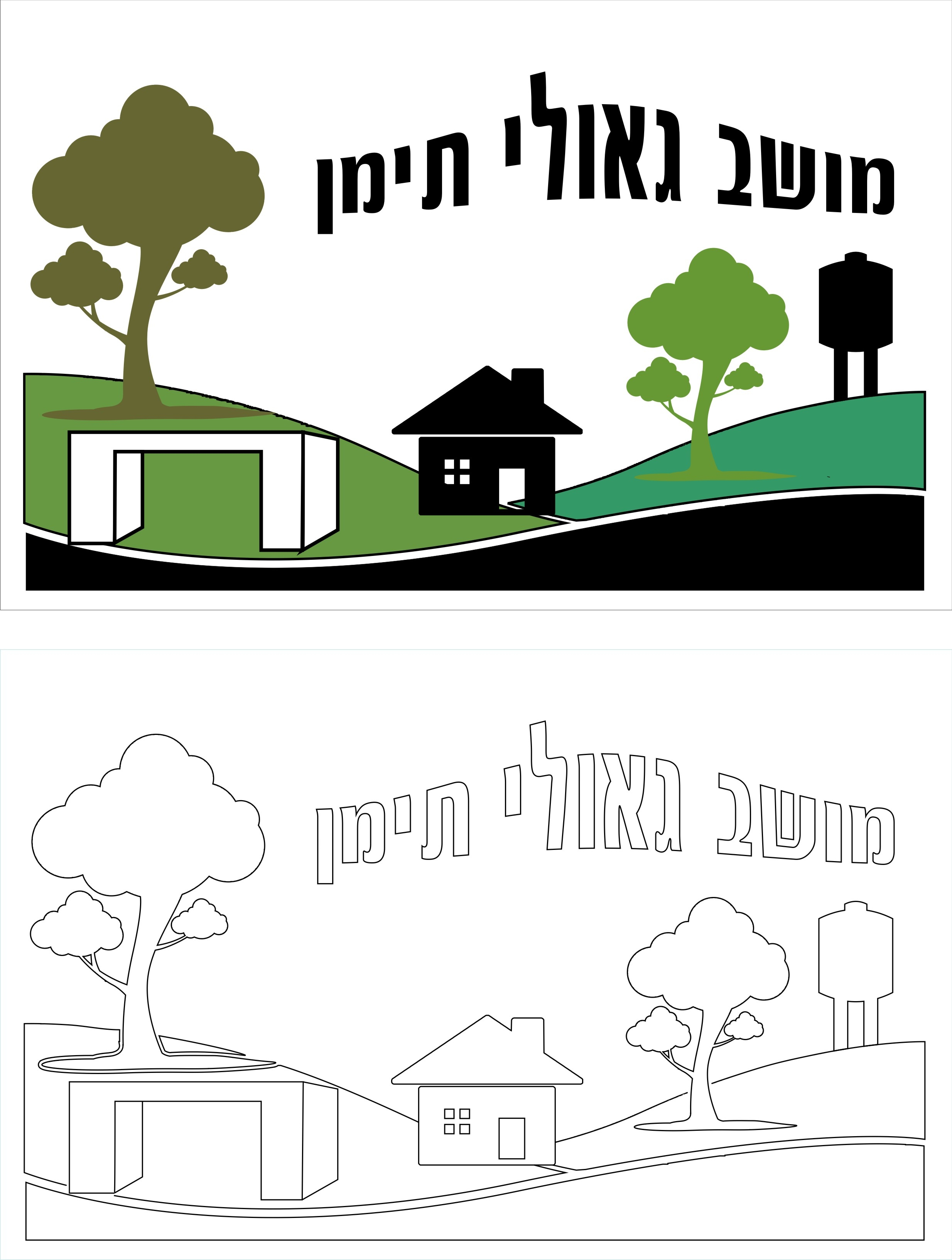 ועד מקומי גאולי תימןמכרז למשרת  מזכיר/ת - מנהל/ת הישוב לוועד המקומי גאולי תימן דרוש/ה עובד/ת למשרת מזכיר/ה – מנהל/ת הישוב.תאור התפקיד:ניהול משרד הועד המקומי וביצוע החלטות הוועדניהול התקציב של הוועד וועדות הישוב השונות ניהול המכרזים והעבודה של  קבלני הביצוע, נותני השירותים והעובדים המוניציפאליים של המושבעבודה שוטפת מול המועצה האזורית ומחלקותיה ייצוג המושב בפורומים שונים לפי הנדרש. ניהול נושאי התפעול והתחזוקה של שטחי המושב והמבנים הציבוריים.קשר שוטף עם תושבי המושב.דרישות המשרה:כושר ארגון וניהולעצמאות יכולת עבודה בצוות נכונות לעבוד בשעות גמישות תודעת שרות לציבור.ידע בסביבת עבודה ממוחשבת (וורד, אקסל ופאואר פוינט)היכרות עם התחום המוניציפאלי ועבודה עם רשויות אזוריות.(עדיפות למי שעבר את הכשרות פורום מזכירי ישובים ומנהלי קהילות)ניסיון וידע בניהול כספים ובקרה תקציבית.נכונות לעבוד במידת הצורך בשעות אחר הצהריים/ערבהיקף המשרה: המשרה הינה משרת אמון בהיקף של 50% משרה.כפיפות : לוועד המקומי. הצעות  בכתב, בצרוף קורות חיים - ניתן להגיש עד לתאריך 22/12/2017 לדוא"ל: oshrit.mas@gmail.com,  r0100@walla.co.ilפניות מתאימות בלבד תענינה.